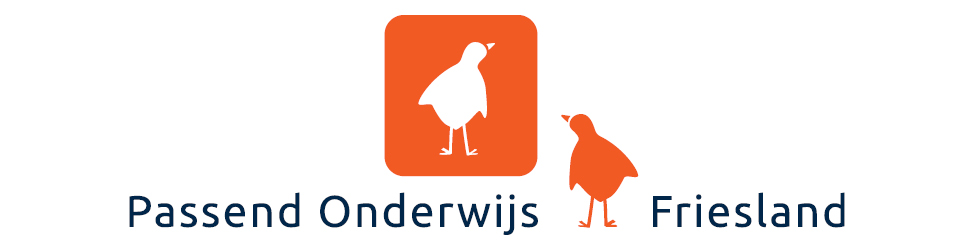 Datum:	29 november 2022Tijd:		20.00 - 21.30 uurLocatie: 	Kantoor SWVNotulenAanwezig:	Mariëlle Alblas (voorzitter), Ludo Abbink, Gerbrig van Brug, Ellen Jonker, Nynke Elzinga, Nynke Daleboudt, Rosieta van der Meer, Femke Marije Bijl, Frieda Roode, Alexander Scheek, Marieke Heida, Anke Marije Zonneveld en Marthe Meijer (notulist)Afwezig:	Froukje de Vries met kennisgeving afwezigOpening	Raad van ToezichtDe leden van de Raad van Toezicht en de leden van de OPR stellen zich ter kennismaking kort aan elkaar voor. Daarna wordt er gesproken over de pilot ‘naar inclusiever onderwijs’. Er wordt gesproken over belemmerende en bevorderende factoren die mee hebben gewogen om aan te melden als voorhoedeschool. De volgende gezamenlijke vergadering is op 23 mei 2023. De OPR neemt bespreekpunten mee.Presentatie stand van zaken SWVDe directeur van het samenwerkingsverband neemt de OPR-leden mee in de voortgangspunten vanuit het SWV.Er wordt gesproken over het project naar inclusiever onderwijs. 17 scholen nemen deel als voorhoedeschool inclusiever onderwijs. 8 december is de startbijeenkomst met de deelnemende scholen. In de eerste fase van het traject wordt de inclusiemonitor afgenomen op de scholen. Uit de inclusiemonitor komen school-specifieke actiepunten om aan verder te werken. Er wordt gesproken over de publieksversie van het ondersteuningsplan. Deze is binnenkort beschikbaar op de website van het samenwerkingsverband in de vorm van korte filmpjes. Daarnaast wordt er gesproken van de positionering van de basisondersteuning. Het handboek basisondersteuning is verspreid over de scholen/besturen. Er is nu een concrete beschrijving van de basisondersteuning voor scholen, ouders en ketenpartners. Er is een ouderbijeenkomst hoogbegaafdheid op 8 december in Heerenveen, deze avond is middels samenwerking tussen de samenwerkingsverbanden VO en PO tot stand gekomen. Vervolgens wordt de voortgang van ontwikkeling ouder- en jeugdsteunpunten toegelicht. De betrokken partijen vanuit Friesland komen binnenkort bij elkaar. Er wordt gevraagd aan de OPR-leden wie er mee wil denken in het opzetten van de ouder en jeugdsteunpunten. OPR-leden die hierin mee willen denken mogen zich via de mail aanmelden bij de directeur van het samenwerkingsverband. Er wordt gesproken over de toegankelijkheid gespecialiseerd onderwijs 22-23. Er zijn op dit moment nog geen wachtlijsten, maar deze kunnen mogelijk in de loop van het komende jaar ontstaan. Terugkoppeling scholingenDe werkgroep Professionals heeft geïnventariseerd welke partij hier mogelijk in zou kunnen voorzien. Voorstel is een scholing van de AOB, waarbij de cursusleidster zich aanpast aan de vragen vanuit deze OPR en zich ook inleest in de stukken van deze OPR. De spreker wordt uitgenodigd op  Jaarplan 2022-2023Het jaarplan wordt besproken en vastgesteld. AchterbanavondEr wordt afgesproken dat de achterbanavond plaats zal vinden op woensdagavond 19 april. Alexander geeft aan mee te willen denken in het vormgeven van de avond. Ook Mariëlle wil hier wel in meedenken. Nynke maakt alvast een ‘Save the date’. Er wordt alvast een verkenning wat betreft eventuele thema’s gedaan. Het vormen van de ouder en jeugdsteunpunten, het handboek basisondersteuning, en de opbrengst van de vorige achterbanavond worden als mogelijke thema’s genoemd.ZetelverdelingNynke stelt een flyer op voor de werving van nieuwe leden. Ze mailt een opzet naar de OPR-leden. De DB-leden zorgen ervoor dat de flyer aan de MR-en van de scholen worden verstuurd. Ook blijven de OPR-leden in hun netwerk ledenwerven. RondvraagAlexander stipt aan dat er een hoge werkdruk is binnen het onderwijs. Dit roept de vraag op: zijn de ambities vanuit het samenwerkingsverband wel realistisch? Deze zorg moeten we blijven adresseren. Ook wordt er genoemd dat er behoefte is om binnen de OPR te sparren over het handboek basisondersteuning. SluitingDe leden worden bedankt voor hun aanwezigheid en de vergadering wordt gesloten. Volgende vergaderdatum:17 januari 202328 maart 202319 april 2023 achterbanavond23 mei 2023 (deels met RvT)